1) Překresli a vylušti křížovku: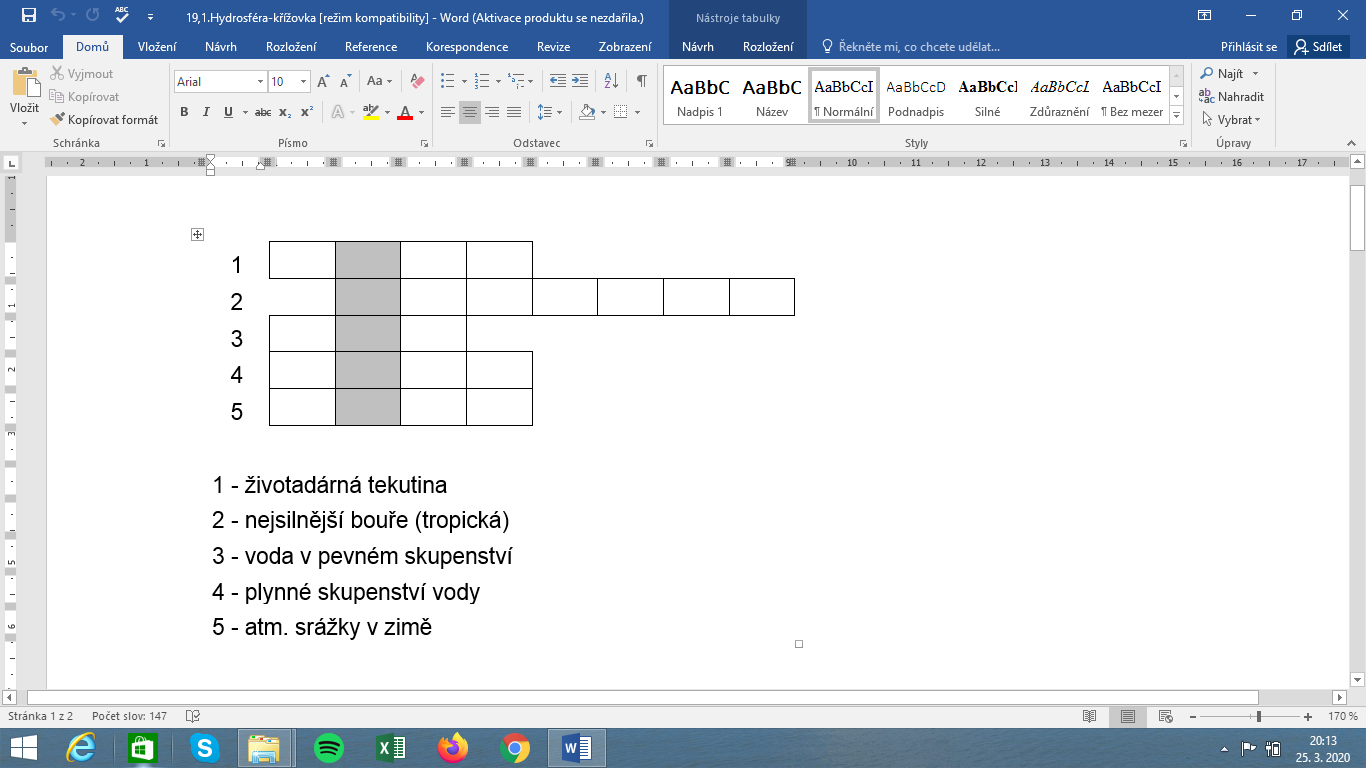 2) Znovu si přečti v uč. str. 47/Oceánská voda3) Přepiš zápis: Oceány a mořemoře = menší část oceánu            1) vnitřní – s oceánem spojeno pouze průlivem            2) okrajové – s oceánem spojeno široce průliv =přirozená zúžená část oceánu mezi pevninami průplav = umělé propojení moří a oceánů4) Vytiskni si slepou mapu světa, můžeš třeba z těchto stránek(Najeď na odkaz a stiskni CTRL) https://i.pinimg.com/originals/b4/da/09/b4da093db9f12fd4167feefff32a8601.gif   Do této slepé mapy vyznač (nalep do sešitu):           a) všechny oceány (Atlantský, Tichý, Indický, Severní ledový, Jižní)           b) Panamský průplav, Suezský průplav5) Pracuj s Atlasem, najdi a zapiš, které oceány nebo moře spojují tyto průlivy:            a) Beringův –             b) Gibraltarský –            c) La Manche –